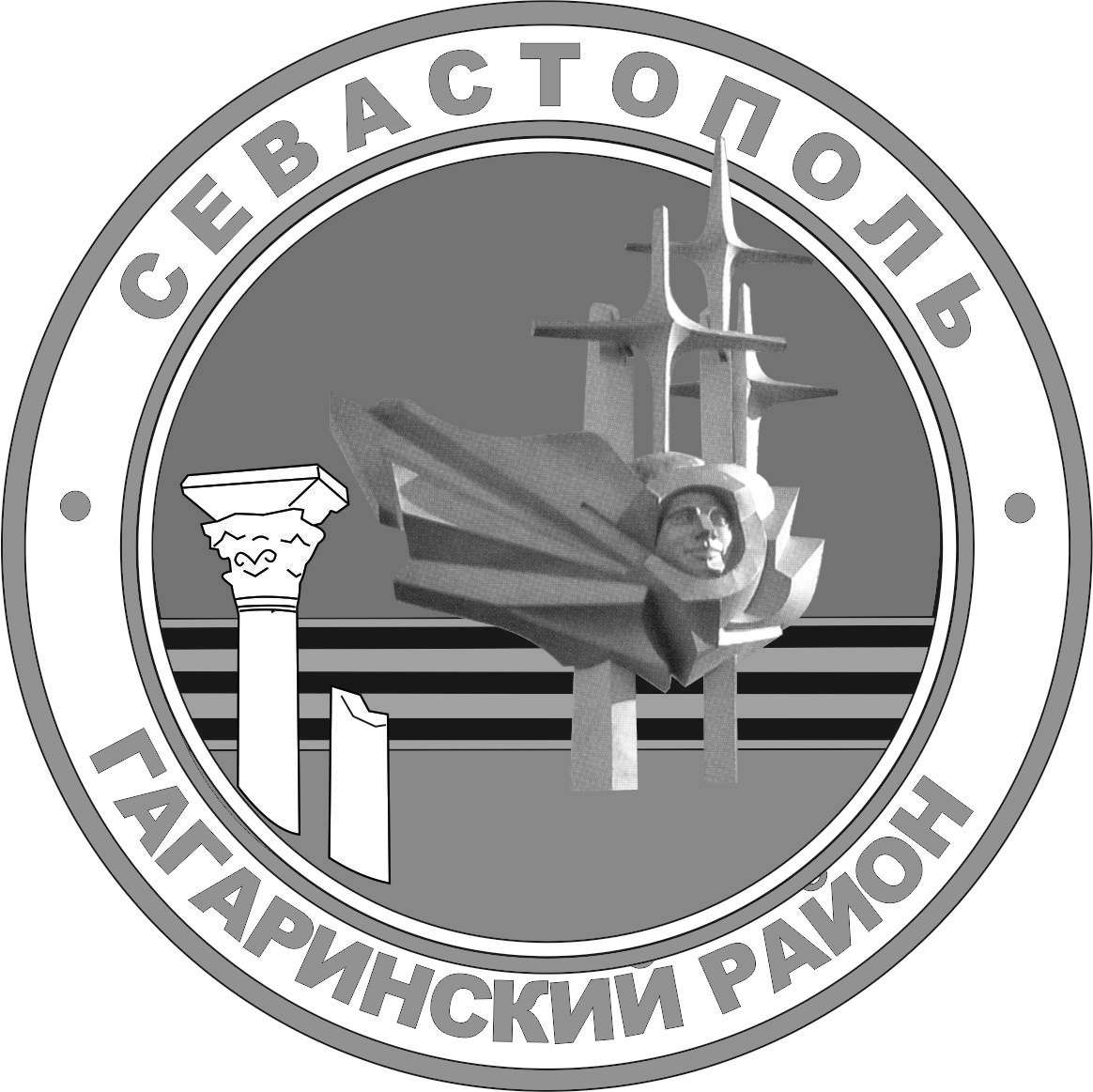                                            Г. севастополь                                        СОВЕТ ГАГАРИНСКОГО МУНИЦИПАЛЬНОГО ОКРУГА III СОЗЫВАР Е Ш Е Н И ЕВНЕОЧЕРЕДНАЯ СЕССИЯ 22 ИЮНЯ 2021 Г.	                    № 49                        Г. СЕВАСТОПОЛЬОб утверждении Положения о порядке проведения антикоррупционной экспертизы муниципальных нормативных правовых актов и проектов муниципальных нормативных правовых актов органов местного самоуправления внутригородского муниципального образования города Севастополя Гагаринский муниципальный округВ соответствии с федеральными законами от 06 октября 2003 г.                                № 131-ФЗ «Об общих принципах организации местного самоуправления в Российской Федерации»,  от 25 декабря 2008 года № 273-ФЗ                                                    «О противодействии коррупции», от 17 июля 2009 года № 172-ФЗ                                   «Об антикоррупционной экспертизе нормативных правовых актов и проектов нормативных правовых актов», постановлением Правительства Российской Федерации от 19 августа 2011 г. №  694 «Об утверждении методики осуществления мониторинга правоприменения в Российской Федерации», законами города Севастополя от 11 июня 2014 года № 30-ЗС                                                «О противодействии коррупции в городе Севастополе», от 30 декабря 2014 г.          № 102-ЗС «О местном самоуправлении в городе Севастополе», Уставом внутригородского муниципального образования города Севастополя Гагаринский муниципальный округ, принятым решением Совета Гагаринского муниципального округа  от 01 апреля 2015 г. № 17 «О принятии Устава внутригородского муниципального образования города Севастополя Гагаринский муниципальный округ», с целью организации работы по проведению антикоррупционной экспертизы муниципальных нормативных правовых актов и проектов муниципальных нормативных  правовых актов органов местного самоуправления внутригородского муниципального образования города Севастополя Гагаринский муниципальный округ, Совет Гагаринского муниципального округаР Е Ш И Л:1. Утвердить Положение о порядке проведения антикоррупционной экспертизы муниципальных нормативных правовых актов и проектов муниципальных нормативных правовых актов органов местного самоуправления внутригородского муниципального образования города Севастополя Гагаринский муниципальный округ согласно приложению.2. Настоящее решение вступает в силу с момента его официального обнародования. 3. Контроль исполнения настоящего решения оставляю за собой.Заместитель председателя СоветаГагаринского муниципального округа                                               Е.В. ЯковлеваПриложение к решению Совета Гагаринского муниципального округа «Об утверждении Положения о порядке проведения антикоррупционной экспертизы муниципальных нормативных правовых актов и проектов муниципальных нормативных правовых актов органов местного самоуправления внутригородского муниципального образования города Севастополя Гагаринский муниципальный округ» от 22 июня 2021 г. № 49ПОЛОЖЕНИЕо порядке проведения антикоррупционной экспертизы муниципальных нормативных правовых актов и проектов муниципальных нормативных правовых актов органов местного самоуправления внутригородского муниципального образования города Севастополя Гагаринский муниципальный округ1. Общие положения1. Настоящее Положение разработано в соответствии федеральными законами    от 06 октября 2003 г. № 131-ФЗ «Об общих принципах организации местного самоуправления в Российской Федерации»,  от 25 декабря 2008 года                                № 273-ФЗ «О противодействии коррупции», от 17 июля 2009 года № 172-ФЗ                                   «Об антикоррупционной экспертизе нормативных правовых актов и проектов нормативных правовых актов», постановлением Правительства Российской Федерации от 19 августа 2011 г. №  694 «Об утверждении методики осуществления мониторинга правоприменения в Российской Федерации», законами города Севастополя от 11 июня 2014 г. № 30-ЗС «О противодействии коррупции в городе Севастополе»,  от 30 декабря 2014 г. № 102-ЗС «О местном самоуправлении в городе Севастополе», Уставом внутригородского муниципального образования города Севастополя Гагаринский муниципальный округ, принятым решением Совета Гагаринского муниципального округа от 01 апреля 2015 г. № 17 «О принятии Устава внутригородского муниципального образования города Севастополя Гагаринский муниципальный округ». Настоящий Порядок определяет процедуру проведения антикоррупционной экспертизы муниципальных нормативных правовых актов (далее - МНПА) и проектов муниципальных нормативных правовых актов (далее - проекты МНПА) и органов местного самоуправления внутригородского муниципального образования города Севастополя Гагаринский муниципальный округ, в целях выявления коррупциогенных факторов и их последующего устранения, а также порядок подготовки заключений о результатах антикоррупционной экспертизы МНПА и проектов МНПА.2. В настоящем Положении применяются следующие понятия:антикоррупционная экспертиза - экспертное исследование с целью выявления в МНПА и проектах МНПА коррупциогенных факторов;объекты антикоррупционной экспертизы -  МНПА и проекты МНПА при проведении антикоррупционной экспертизы;мониторинг применения МНПА - наблюдение, обработка, анализ и оценка данных о реализации действующего МНПА.Иные понятия применяются в настоящем Положении в значениях, определенных законодательством Российской Федерации.3. Антикоррупционная экспертиза проводится при осуществлении правовой экспертизы проектов МНПА следующими должностными лицами:- главными специалистами местной администрации, в должностные обязанности которых входит правовое обеспечение органов местного самоуправления внутригородского муниципального образования города Севастополя Гагаринский муниципальный округ.Антикоррупционная экспертиза проектов МНПА проводится в течение срока проведения их правовой экспертизы, определенного решением Совета Гагаринского муниципального округа от 30 октября 2018 г. № 122                                «Об утверждении Регламента Совета Гагаринского муниципального округа в новой редакции» от 30 октября 2018 г. № 122.	Антикоррупционная экспертиза МНПА при мониторинге их применения проводится следующими должностными лицами:- главными специалистами местной администрации, в должностные обязанности которых входит правовое обеспечение органов местного самоуправления внутригородского муниципального образования города Севастополя Гагаринский муниципальный округ (далее - должностные    лицаместной администрации)Основаниями для проведения экспертизы МНПА при мониторинге их применения являются:поручения Главы внутригородского муниципального образования, исполняющего полномочия председателя Совета, Главы местной администрации (далее - Глава Гагаринского муниципального округа);информация о наличии обращений граждан или организаций, предписаний Федеральной антимонопольной службы и ее территориальных органов, в иных документах и информациях, содержащих сведения о наличии (возможности наличия) в МНПА коррупциогенных факторов;судебное оспаривание МНПА;собственная инициатива должностного лица местной администрации;в иных случаях, предусмотренных законодательствомДолжностные лица местной администрации проводят антикоррупционную экспертизу МНПА в соответствующих отраслях законодательства (группе нормативных правовых актов).4. Антикоррупционная экспертиза проводится в соответствии с настоящим Порядком в соответствии с методикой проведения антикоррупционной экспертизы нормативных правовых актов и проектов нормативных правовых актов, утвержденной постановлением Правительства Российской Федерации от 26 февраля 2010 г. № 96  «Об антикоррупционной экспертизе нормативных правовых актов и проектов нормативных правовых актов», и методике осуществления мониторинга правоприменения в Российской Федерации, утвержденной постановлением Правительства Российской Федерации от 19 августа 2011 г. №  694 «Об утверждении методики осуществления мониторинга правоприменения в Российской Федерации» (далее - Методика).Срок проведения антикоррупционной экспертизы МНПА и проектов МНПА составляет не более пяти дней. При необходимости срок проведения антикоррупционной экспертизы может быть продлен Главой Гагаринского муниципального округа согласно поданной служебной записки должностным лицом местной администрации, но не более чем на три дня.5.Результаты антикоррупционной экспертизы МНПА и проектов МНПА отражаются в заключении по результатам проведения антикоррупционной экспертизы или могут являться частью заключения, которое составляется по результатам проведения правовой экспертизы.Заключение о результатах проведения антикоррупционной экспертизы (далее -  заключение) должно содержать следующие сведения:дата подготовки заключения;вид и наименование проекта МНПА, прошедшего антикоррупционную экспертизу;положения проекта МНПА, содержащие коррупциогенные факторы                        (в случае выявления);соответствующие обоснования и предложения о способах устранения выявленных в проекте МНПА положений, содержащих коррупциогенные факторы (в случае выявления).В заключении могут быть отражены возможные негативные последствия сохранения в проекте МНПА, МНПА положений, содержащих коррупциогенные факторы, а также выявленные при проведении антикоррупционной экспертизы положения, которые не относятся к коррупциогенным факторам, но могут способствовать созданию условий для проявления коррупции.Заключение подписывается должностным лицом местной администрации.6. Результаты антикоррупционной экспертизы подлежат обязательному рассмотрению и учитываются при доработке МНПА, проекта МНПА, урегулировании разногласий, возникающих при оценке выявленных коррупциогенных факторов.Положения проекта МНПА, содержащие коррупциогенные факторы, а также положения, способствующие созданию условий для проявления коррупции, выявленные при проведении антикоррупционной экспертизы, устраняются разработчиком проекта МНПА на стадии его доработки.Положения МНПА, содержащие коррупциогенные факторы, а также положения, способствующие созданию условий для проявления коррупции, выявленные при проведении антикоррупционной экспертизы, подлежат устранению разработчиком данного акта, а при его отсутствии - иным сотрудником, назначенным Главой Гагаринского муниципального округа.7. В случае если по результатам антикоррупционной экспертизы проектов МНПА коррупциогенные факторы не выявлены, заключение может не составляться. Отсутствие нарушений антикоррупционного законодательства и коррупциогенных факторов подтверждается визированием проекта МНПА должностным лицом местной администрации в установленном порядке.8. Независимая антикоррупционная экспертиза МНПА и проектов МНПА:8.1. Объектами независимой антикоррупционной экспертизы являются официально опубликованные МНПА, проекты МНПА - размещенные на официальном сайте внутригородского муниципального образования города Севастополя Гагаринский муниципальный округ (далее - официальный сайт)                       в сети Интернет.8.2. Независимая антикоррупционная экспертиза не проводится в отношении МНПА и проектов ИНПА, содержащих сведения, составляющие государственную, служебную или иную охраняемую федеральным законом тайну.8.3. Независимая антикоррупционная экспертиза проводится институтами гражданского общества и гражданами Российской Федерации в порядке, определенном статьей 5 Федерального закона от 17 июля 2009 года № 172-ФЗ «Об антикоррупционной экспертизе нормативных правовых актов и проектов нормативных правовых актов».9. Учет результатов антикоррупционной экспертизы МНПА и проектов МНПА: 9.1. С целью организации учета результатов антикоррупционной экспертизы МНПА и проектов МНПА должностное лицо местной администрации ежегодно до 20 января года, следующего за отчетным, направляет Главе Гагаринского муниципального округа, перечень проведенных антикоррупционных экспертиз проектов МНПА, перечень проведенных антикоррупционных экспертиз МНПА, перечень поступивших экспертных заключений о результатах проведения независимых антикоррупционных экспертиз, информацию о количестве и динамике выявления в результате проведения антикоррупционных экспертиз коррупциогенных факторов, информацию об устранении (не устранении) выявленных коррупциогенных факторов.Заместитель председателя СоветаГагаринского муниципального округа	                                    Е.В. Яковлева